Child Protection PolicyIntroduction All children and young people are entitled to an enjoyable and safe environment. The organisation has a moral and legal obligation to ensure when given responsibility for children, young people and volunteers, it provides the highest possible standard of care.  The organisation fully accepts its legal and moral obligation to provide a duty of care to protect all children.  It is the policy of the organisation to ensure all participants in all our training courses and all other organisation activities are safeguarded from physical, sexual and emotional harm whilst taking part in the organisation activities.  Lomond & Argyll Advocacy Service recognises the statutory responsibilities of Social Work, Education, Health and the police in ensuring the welfare of young people and is committed to complying with Local Authority and Health Board Child Protection policies.This document does not form part of a contract of employment and may be changed from time to time in line with current best practice and statutory requirements and to ensure business needs are met.  Staff will be consulted and advised of any changes as far in advance as possible of the change being made, unless the change is required by law.Policy AimsThe aim of the policy is to promote good practice, providing children and young people with appropriate safety/protection whilst in the care of the organisation and to allow staff and volunteers to make informed and confident responses to specific child protection issues.  A child is defined as a person under the age of 18 (Children’s Act 2004).The organisation will provide a safe, comfortable environment where all participants’ welfare will be safeguarded at all times.It recognises the responsibility of all those involved in providing advocacy to safeguard and promote the interests and wellbeing of the children and young people with whom they are working;It emphasises the value of working closely in partnership with other agencies to protect children and young people from harm and discrimination;It acknowledges that abuse does take place.  Consequently, there is both a need to raise awareness and understanding of the main causes of abuse; and also to establish clear, transparent procedures for reporting any suspicions of it happening.  This will further safeguard not only the children and young people that we work with, but also the advocates who are working with these clients.Legal and Procedural FrameworkThe practices and procedures within this policy are based on principles contained within UK and International legislation and Government guidance.  The Children Act 2004The Children and Families Act 2014The Protection of Children Act 1999The UN Convention on the Rights of the Child Human Rights Act (1998)Data Protection Act (2018)Safeguarding of Vulnerable Groups 2006PVG scheme Protection of Vulnerable GroupsAll those acting on behalf of the organisation who work with children will be recruited with regard to their suitability for responsibility and will be provided with guidance and training in good practice and child protection procedures.  In order to achieve these safeguards, the organisation requires all advocates, volunteers and other staff working with children and young people undergo Disclosure Scotland PVG scheme registration.The Welfare of the Child is ParamountAll children regardless of age, disability, gender reassignment, marriage/civil partnership, pregnancy/maternity, race, religion/belief, sex or sexual orientation should be able to participate in activities in a fun and safe environment.All reasonable steps will be taken to protect children from harm, discrimination and degrading treatment and to respect their rights, wishes and feelings.All suspicions and allegations of poor practice or abuse will be taken seriously and responded to swiftly and appropriately.Code of Good PracticeTo provide children with the best possible experience and opportunities everyone must operate within an accepted ethical framework. As an adult working with children and/or young people with the organisation, all must:Treat all children and young people with dignity and respect at all times.Provide a good example of acceptable behaviour.Plan activities which involve more than one person being present or ensure adults are within sight or hearing wherever possible.Respect everyone’s right to personal privacy.Be available to listen to the concerns of young participants and to refer them to other sources of support where appropriateTry to ensure actions cannot be misunderstood or cause offence.Encourage young participants to feel comfortable to point out attitudes and behaviour they are not comfortable with.Show understanding when dealing with sensitive issues and recognise caution is required when discussing such issues.Be aware even caring physical contact with a children or young person may be misinterpreted.Work in partnership with parents/carers for the protection of young people.As an adult working with children and/or young people with the organisation, all must not:Permit abusive behaviour such as bullying, taunting, racist behaviour, harassment or otherwise.Have inappropriate physical or verbal contact with children or young people.Have any contact or accept friend requests on Facebook or other social networking sites from children or young people associated with the organisation.Jump to conclusions about others without checking the facts.Allow yourself to be drawn into inappropriate attention – such as crushes or tantrums.Show favouritism to any individual.Exaggerate or trivialise any child abuse issues.Make suggestive remarks or actions, even in jest.Deliberately place yourself or others in a potentially compromising situation.Defining Child Abuse Defining child abuse is a difficult and complex issue.  A person may abuse a child by inflicting harm or by failing to prevent harm.  Children may be abused in a family, institution or community setting, by those known and trusted to them or more rarely, by a stranger.  Child abuse is any form of physical, emotional or sexual mistreatment or lack of care which leads to injury or harm.  Abuse can happen to a child regardless of their age, gender, race or ability.There are four categories of abuse in general use:Emotional AbuseThis occurs when individuals persistently fail to show young people due care, love or affection, where a young person may be constantly shouted at, threatened or taunted, or be subjected to sarcasm and unrealistic pressures.  There may also be over protection, preventing young people from socialising, or bullying to perform to high expectations. The young person may lose self-confidence and may become withdrawn and nervous.IndicatorsLow self-esteemDecline in concentration levelsContinual self-depreciationEmotional immaturityExtremes of behaviourAbuse by NeglectThis occurs when a young person’s essential needs for food, warmth and care fail to be met.  Failing to or refusing to provide love and affection could also be deemed as neglect.IndicatorsConstant hunger and tirednessPoor personal hygienePoor state or inappropriate clothingLow self-esteemPoor peer relationshipsPhysical AbuseThis occurs when individuals, including some young people, deliberately inflict injuries on a child, or knowingly do not prevent such injuries from being inflicted.  It includes injuries caused by hitting, shaking, squeezing, biting or using excessive force.  It also occurs when individuals give young people alcohol, or inappropriate drugs, or fail to supervise their access to these substances.IndicatorsCurrent unexplained injuriesInappropriate excuses to explain injuriesUntreated injuriesFear of returning homeAggression towards othersSexual AbuseYoung people are sometimes abused by adults, who may use young people to meet their own sexual needs.  An example would be forcing a child to take part in a sexual activity. IndicatorsUnexplained changes in behaviourInappropriate sexual awarenessEngaging in inappropriate sexual behaviourDistrust of adultsInappropriate languageProcedureIf there is any reason to suspect a child or young person is being abused:Inform a manager immediately.Make a written record of all details of the facts and give a copy to the manager.If a child or young person tells you about abuse by someone else:Remain calm, do not act shocked, try to act in a reasonable manner.Allow the individual to speak freely without interruption, do not question them or attempt to investigate yourself.Offer support and reassurance; assure them you believe what they are saying.Explain you cannot keep it a secret and must will speak to a manager and/or appropriate persons.Make a written record of all details of the facts known to you and give a copy to the manager.If urgent medical attention is required, then call an ambulance, inform the doctors of the concerns and ensure they are aware this may be a child protection issue.If you become aware of an allegation of abuse about any other member of staff or yourself:Immediately inform a manager. Make a written record of all details of the facts and give a copy to the manager.Try to ensure no-one is placed in a position which could lead to further compromise.The NSPCC Child Protection Helpline (0808 800 5000) can also be contacted in situations where some external advice or guidance is needed.Use of Social Networking & Child ProtectionThe organisation acknowledges the impact and involvement of social networking sites such as Facebook and Twitter have on the lives of young people and the way they interact.  There is significant potential for these tools to be used by youth workers to enhance communication.  The organisation also acknowledges the dangers and potential risks which these sites can pose to both young people and advocates and have the potential to be abused as ways of interacting with young people.  All staff using social networking as part of work with young people must abide by the following guidelines to safeguard both workers and young people involved.Guidelines for Using Social Networking with Young PeopleDo not use any personal social media accounts to communicate with young people and do not accept any requests by them to do so.  Only authorised accounts created by the organisation may be used for this purpose.  All social networking sites have the potential to allow staff to communicate with young people on a 1:1 basis however, communication using a social networking site must remain in the public forum to safeguard both young people and staff.In all communication with young people using social networking sites, it is advisable to not use abbreviations (for example: lol) as these can often be misinterpreted by parents.  The use of instant chat on Facebook is inadvisable as it provides no log of conversations and could potentially leave staff open to allegations.  If a public wall post is not appropriate for responding to a young person then staff should arrange a public 1:1 meeting, telephone the young person and take notes or seek further advice from the Child Protection advocate depending on the level of information a young person has disclosed using a social networking site.Communication via email should be encouraged for good practice, ease of recording and supporting the development of communication skills for work.Guidance for staff with mobile phones –Only use the organisation office or mobile numbers for communicating with young people.Do not give out personal mobile numbers.Keep log of all text messages, WhatsApp, messenger etc.Data Protection Act 2018 The organisation will treat all personal data in line with obligations under the current data protection regulations. 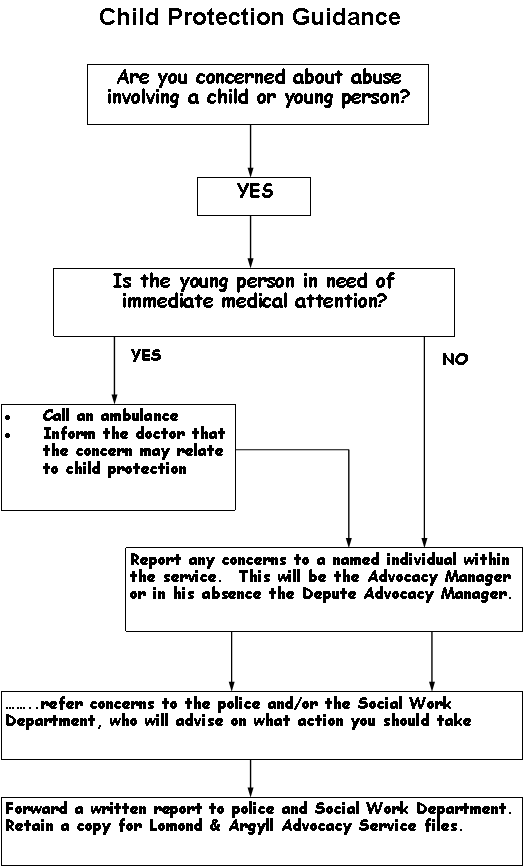 